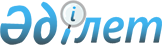 О внесении изменений и дополнения в приказ Министра цифрового развития, инноваций и аэрокосмической промышленности Республики Казахстан от 28 апреля 2023 года № 169/НҚ "Об утверждении Правил лицензирования деятельности по цифровому майнингу"Приказ Министра цифрового развития, инноваций и аэрокосмической промышленности Республики Казахстан от 27 февраля 2024 года № 95/НҚ. Зарегистрирован в Министерстве юстиции Республики Казахстан 1 марта 2024 года № 34091
      Примечание ИЗПИ!Введение в действие см. п. 4.
      ПРИКАЗЫВАЮ:
      1. Внести в приказ Министра цифрового развития, инноваций и аэрокосмической промышленности Республики Казахстан от 28 апреля 2023 года № 169/НҚ "Об утверждении Правил лицензирования деятельности по цифровому майнингу" (зарегистрирован в Реестре государственной регистрации нормативных правовых актов за № 32431) следующие изменения и дополнение:
      в Правилах лицензирования деятельности по цифровому майнингу, утвержденных указанным приказом:
      пункт 1 изложить в следующей редакции:
      "1. Настоящие Правила лицензирования деятельности по цифровому майнингу (далее – Правила) разработаны в соответствии с подпунктом 6) пункта 1 статьи 4 Закона Республики Казахстан "О цифровых активах в Республике Казахстан" (далее – Закон), подпунктом 1) статьи 10 Закона Республики Казахстан "О государственных услугах" (далее – Закон о гусударственных услугах), подпунктом 4) пункта 1 статьи 12 Закона Республики Казахстан "О разрешениях и уведомлениях" (далее – Закон о разрешениях и уведомлениях) и определяют порядок лицензирования деятельности по цифровому майнингу и порядок оказания государственной услуги "Лицензирование деятельности по цифровому майнингу" (далее – государственная услуга).";
      пункт 8 изложить в следующей редакции:
      "8. При предоставлении услугополучателем полного пакета документов и (или) сведений работник услугодателя в течение 13 (тринадцать) рабочих дней проверяет соответствие представленных услугополучателем документов квалификационным требованиям для осуществления деятельности по цифровому майнингу и перечню документов, подтверждающих соответствие им, утвержденным приказом исполняющего обязанности Министра цифрового развития, инноваций и аэрокосмической промышленности Республики Казахстан от 26 апреля 2023 года № 165/НҚ (зарегистрирован в Реестре государственной регистрации нормативных правовых актов за № 32416) в соответствии с подпунктом 1-1) пункта 1 статьи 12 Закона о разрешениях и уведомлениях и на соответствие требованиям настоящих Правил.";
      пункт 11 изложить в следующей редакции:
      "11. Переоформление лицензии по осуществлению деятельности цифрового майнинга производится по основаниям и в порядке, установленным статьями 33 и 34 Закона о разрешениях и уведомлениях.";
      дополнить пунктом 18-1 следующего содержания:
      "18-1. Приостановление, возобновление действия, лишение лицензии и (или) приложения к лицензии на осуществление деятельности по цифровому майнингу производится по основаниям, предусмотренным статьей 9 Закона и статьей 45 Закона о разрешениях и уведомлениях.";
      пункт 21 изложить в следующей редакции:
      "21. Жалоба услугополучателя, поступившая в адрес услугодателя, в соответствии с пунктом 2 статьи 25 Закона о государственных услугах подлежит рассмотрению в течение 5 (пять) рабочих дней со дня ее регистрации.";
      2. Департаменту развития электронной промышленности и индустрии цифровых активов Министерства цифрового развития, инноваций и аэрокосмической промышленности Республики Казахстан в установленном законодательством порядке обеспечить:
      1) государственную регистрацию настоящего приказа в Министерстве юстиции Республики Казахстан;
      2) размещение настоящего приказа на интернет-ресурсе Министерства цифрового развития, инноваций и аэрокосмической промышленности Республики Казахстан после его официального опубликования;
      3) в течение десяти рабочих дней после государственной регистрации настоящего приказа в Министерстве юстиции Республики Казахстан представление в Юридический департамент Министерства цифрового развития, инноваций и аэрокосмической промышленности Республики Казахстан сведений об исполнении мероприятий, предусмотренных подпунктами 1) и 2) настоящего пункта.
      3. Контроль за исполнением настоящего приказа возложить на курирующего вице-министра цифрового развития, инноваций и аэрокосмической промышленности Республики Казахстан.
      4. Настоящий приказ вводится в действие по истечении десяти календарных дней после дня его первого официального опубликования, за исключением абзацев девятого и десятого пункта 1, которые вводятся в действие c 13 февраля 2024 года.
      "СОГЛАСОВАН"Министерство национальной экономикиРеспублики Казахстан
      "СОГЛАСОВАН"Министерство энергетикиРеспублики Казахстан
					© 2012. РГП на ПХВ «Институт законодательства и правовой информации Республики Казахстан» Министерства юстиции Республики Казахстан
				
      Министр цифрового развития, инноваций и аэрокосмической промышленности Республики Казахстан 

Б. Мусин
